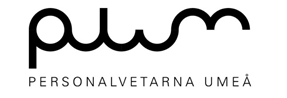 Styrelseprotokoll PLUMDatum: 17/11-20Mötesform: StyrelsemötePlats: Zoom-länkSekreterare: Ida RenströmNärvarande: Samtliga○Förkortningarna som finns angivna under punkterna innebär följande; (I) för information, (D) för diskussion och (B) för beslut.○1 § Mötet öppnas● 09:052 § Val av justerare● Alice Johansson3 § Godkännande av dagordningen● Godkänd4 § Ordförande:● P-riks digitala årsmöte (I) Går av stapeln på lördag, digitalt, mellan 9-12:30, PLUM har en röst  (D) 2 stycken som ska delta (B) Emma och Ellen deltar och representerar PLUM● Frågor från Valberedningen (I) Kommer köra kompetensbaserad rekrytering, delat ett dokument med frågor. (D) Eget möte med valberedningen om upplägg? (B) Styrelsen går igenom dokumentet, kompletterar om det behövs. ● Upplägg inför ny styrelse (D) Zoom-möte för att presentera oss och vår roll, i gemensamt eller privat “rum”? Privata möten med enskild post? Insta-takeover? (B) Ersätter Fika med PLUM - “Mingla med PLUM”, blir fortfarande 3/12. klockan 16:00. Gemensamt Zoom-möte, där ettorna får möjligheten att chatta frågor. (B) Emma fixar ett evenemang på Facebook. (B) Insta-takeover för alla roller, start måndag 23/11, alla får var sin dag. Edit marknadsför fredag 20/11. (D) Ny styrelseutbildning? Hur ska överlämningen ske? Bjuda in till ett styrelsemöte? (intresseanmälan innan)(B) Bjuda in ettorna till möte om 2-3 veckor. 5 § Vice ordförande:●6 § Ekonomiansvarig: ● Treornas Examensmiddag(I) Inställd detta år. (D) Kan PLUM stå för den detta år, och ha en innestående bokning till våren nästa år? (I) Anton har kontaktat Stefan och inväntar svar. ● Kvitton(I) Saknas kvitton från höstens evenemang. 7 § Sport- & hälsoansvarig:● Åre-resan(D) Ska vi ha avbokningsskydd? Kommer bli dyrare men vi har möjligheten att få tillbaka pengar om vi avbokar 21 dagar innan. (I) Ellen har mailkontakt med skistar, inte lika stor tidspress som tidigare år. Minst 20 anmälda för att få grupprabatt. (B) Avvaktar till januari angående beslut om det ska eller ens är möjligt att genomföras. 8 § Utbildning- & näringslivsansvarig: ● Eventuella digitala utbildningar(I) Akavia intresserad av att hålla i en utbildning. Möjligen även Assessio. (D) Lämna över till nästa Utbildning- & näringslivsansvarig?● Presenterna från HR-dagen(I) Eftersom HR-dagen blev inställd ligger de kvar, ej möjligt att returnera. (D) Möjliga priser till event?9 § Eventansvarig:● Kommande digitala event (inget till nu i helgen) (I) Istället för julfest, 12/12.(D) Kahoot? Så kan det låta? 10 § BetSek-representant: ● Stormöte(I) Alla roller tillsatta. ● Inställd sektionsfrukost11 § PR- & marknadsföringsansvarig:●12 § Övrigt: ●13  § Nästa möte● Respektive post innan styrelsebyte ● Ny roll-up14 § Sammanfattning●15 § Mötet avslutas●  klockan 11:06Justerad av: Alice Johansson